OBOWIĄZKOWA EWIDENCJA ZBIORNIKÓW BEZODPŁYWOWYCH (SZAMB) ORAZ PRZYDOMOWYCH OCZYSZCZALNI ŚCIEKÓW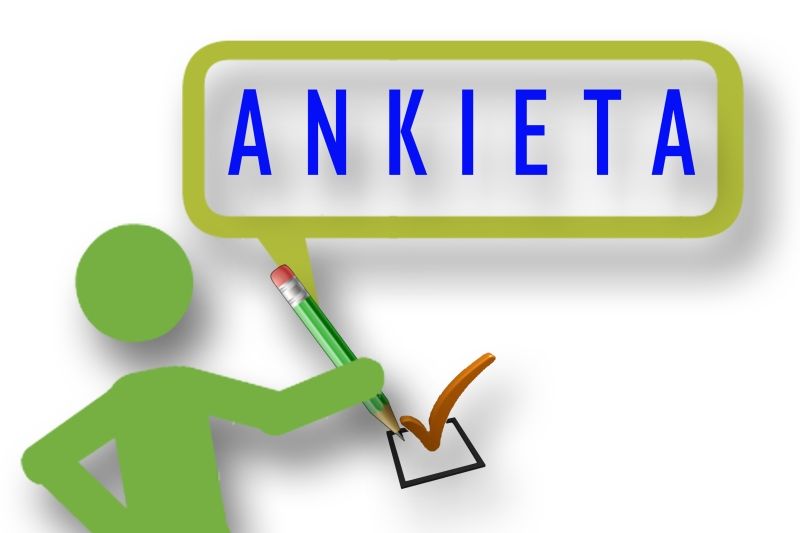 Szanowni Mieszkańcy, zgodnie z art. 3 ust. 3 ustawy            z dnia 13 września 1996 r. o utrzymaniu czystości                         i porządku w gminach (Dz. U. z 2018 r. poz. 1454 z późn. zm.) gminy mają obowiązek prowadzenia ewidencji zbiorników bezodpływowych na nieczystości płynne (szamb) oraz ewidencji przydomowych oczyszczalni ścieków i przygotowaniem analizy technicznej planów rozwoju sieci kanalizacyjnej na terenie gminy Szczawin Kościelny. Zwracam się do Państwa z prośbą                               o wypełnienie niniejszego formularza zgłoszenia. Zebrane dane pozwolą na uzupełnienie                  i aktualizację danych zawartych w gminnej ewidencji zbiorników bezodpływowych (szamb)                   i przydomowych oczyszczalni ścieków, a także dadzą obraz potrzeb i możliwości odnośnie planów rozwoju sieci kanalizacyjnej na terenie gminy Szczawin Kościelny. Przedmiotowe zgłoszenie właściciel/użytkownik nieruchomości, zobowiązany jest złożyć w terminie nieprzekraczalnym do dnia 15.01.2020 r. Zgłoszenie może być złożone w następujący sposób:1)     Urzędzie Gminy w Szczawin Kościelny w Referacie Rolnictwa Gospodarki Komunalnej i Mieszkaniowej ul. Jana Pawła II 10, Szczawin Kościelny;2)     elektronicznie w formie zeskanowanego zgłoszenia na adres e-mailowy gmina@szczawin.pl 	W przypadku niezłożenia oświadczenia Wójt Gminy Szczawin Kościelny może przeprowadzić kontrolę posesji w celu ustalenia posiadania zbiornika na nieczystości płynne. Podczas kontroli będą sprawdzane umowy oraz rachunki potwierdzające wywóz nieczystości ciekłych, ponieważ zgodnie z art. 6 ust 1 ustawy z dnia 13 września 1996 r. o utrzymaniu czystości i porządku w gminach (Dz. U. z 2018 r. poz. 1454 z późn. zm.) właściciele nieruchomości, którzy pozbywają się z terenu nieruchomości nieczystości ciekłych są obowiązani do udokumentowania w formie umowy korzystania z usług wykonywanych przez przedsiębiorcę posiadającego zezwolenie na prowadzenie działalności w zakresie opróżniania zbiorników bezodpływowych i transportu nieczystości ciekłych, poprzez okazanie takich umów i dowodów uiszczania opłat za te usługi. Ponadto, w uzasadnionych przypadkach będzie sprawdzana szczelność zbiorników bezodpływowych na nieczystości ciekłe w celu określenia ryzyka zanieczyszczenia wód gruntowych odciekami pochodzącymi z tych zbiorników. Prosimy mieszkańców   o współpracę oraz udzielanie informacji niezbędnych do dokonania ewidencji zbiorników bezodpływowych i przydomowych oczyszczalni ścieków.Informujemy, iż osoby, które nie mają jeszcze podpisanych umów na opróżnianie zbiorników bezodpływowych powinny to uczynić niezwłocznie.Załącznik: ankieta        ANKIETA DLA WŁAŚCICIELI NIERUCHOMOŚCI Z TERENU                Gminy Szczawin Kościelny 
ZGŁOSZENIE DO OBOWIĄZKOWEJ EWIDENCJI ZBIORNIKÓW BEZODPŁYWOWYCHAnkieta traktowana jest jako zgłoszenie i dotyczy wykonania ewidencji zbiorników bezodpływowych (szamb) oraz przydomowych oczyszczalni ścieków zlokalizowanych na nieruchomościach położonych na terenie Gminy Szczawin Kościelny zgodnie z art.3 pkt.1 i 2 ustawy z dnia 13 września 1996r o utrzymaniu czystości i porządku w gminach (Dz. U z 2018 r, poz. 1454 z późn.zm.) Posiadam: (dane do celów statystycznych i planistycznych, proszę zaznaczyć właściwy kwadrat) Do zgłoszenia proszę dołączyć:1. kopię umowy na wywóz nieczystości ciekłych2. kopia dowodu opłaty (fakturę) za wykonanie usługi3. certyfikat spełnienia norm jakości odprowadzanych ścieków (dotyczy przydomowychoczyszczalni ścieków).Potwierdzam zgodność powyższych danych………………………………………………                    ………………………………………………………………….……                                                                                                                  (miejscowość i data)				                            (podpis właściciela/użytkownika)		Ewidencja udzielonych i cofniętych zezwoleń na prowadzenie działalnościw zakresie:1. Opróżniania zbiorników bezodpływowych i transportu nieczystości ciekłych:Od dnia 25.05.2018r. obowiązuje Rozporządzenie Parlamentu Europejskiego i Rady (UE) 2016/679 z 27 kwietnia 2016 r. w sprawie ochrony osób fizycznych w związku z przetwarzaniem danych osobowych i w sprawie ich swobodnego przepływu (tzw. RODO). W związku z tym prezentujemy Państwu "Klauzulę informacyjną o przetwarzaniu danych osobowych" w Urzędzie Gminy w Szczawinie Kościelnym na podstawie zawartych umów i udzielonej zgody w oparciu o przepisy obowiązującego prawa.KLAUZULA INFORMACYJNA O PRZETWARZANIU DANYCH OSOBOWYCH
W związku z realizacją wymogów Rozporządzenia Parlamentu Europejskiego i Rady (UE) 2016/679 z dnia 27 kwietnia 2016 r. w sprawie ochrony osób fizycznych w związku z przetwarzaniem danych osobowych i w sprawie swobodnego przepływu takich danych oraz uchylenia dyrektywy 95/46/WE (ogólne rozporządzenie o ochronie danych „RODO”), informujemy o zasadach przetwarzania Pani/Pana danych osobowych oraz o przysługujących Pani/Panu prawach z tym związanych.
Poniższe zasady stosuje się począwszy od 25 maja 2018 roku.
1.    Administratorem Pani/Pana danych osobowych przetwarzanych w Urzędzie Gminy w Szczawinie Kościelnym jest: Wójt Gminy Szczawin Kościelny, 2.    Jeśli ma Pani/Pan pytania dotyczące sposobu i zakresu przetwarzania Pani/Pana danych osobowych w zakresie działania Urzędu Gminy w Szczawinie Kościelnym, a także przysługujących Pani/Panu uprawnień, może się Pani/Pan skontaktować się z Inspektorem Ochrony Danych Osobowych w Urzędzie Gminy w Szczawinie Kościelnym za pomocą adresu adwokat@tarcz.pl3.    Administrator danych osobowych – Wójt Gminy Szczawin Kościelny - przetwarza Pani/Pana dane osobowe na podstawie obowiązujących przepisów prawa, zawartych umów oraz na podstawie udzielonej zgody.4.    Pani/Pana dane osobowe przetwarzane są w celu/celach:wypełnienia obowiązków prawnych ciążących na Urzędzie Gminy w Szczawinie Kościelnym;  realizacji umów zawartych z kontrahentami Gminy Szczawin Kościelny; w pozostałych przypadkach Pani/Pana dane osobowe przetwarzane są wyłącznie na podstawie wcześniej udzielonej zgody w zakresie i celu określonym w treści zgody.5.    W związku z przetwarzaniem danych w celach o których mowa w pkt 4 odbiorcami Pani/Pana danych osobowych mogą być:organy władzy publicznej oraz podmioty wykonujące zadania publiczne lub działające na zlecenie organów władzy publicznej, w zakresie i w celach, które wynikają z przepisów powszechnie obowiązującego prawa; inne podmioty, które na podstawie stosownych umów podpisanych z Gminą Szczawin Kościelny przetwarzają dane osobowe dla których Administratorem jest Wójt Gminy Szczawin Kościelny.6.    Pani/Pana dane osobowe będą przechowywane przez okres niezbędny do realizacji celów określonych w pkt 4, a po tym czasie przez okres oraz w zakresie wymaganym przez przepisy powszechnie obowiązującego prawa.7.    W związku z przetwarzaniem Pani/Pana danych osobowych przysługują Pani/Panu następujące uprawnienia: a)     prawo dostępu do danych osobowych, w tym prawo do uzyskania kopii tych danych;b)     prawo do żądania sprostowania (poprawiania) danych osobowych – w przypadku gdy dane są nieprawidłowe lub niekompletne;c)     prawo do żądania usunięcia danych osobowych (tzw. prawo do bycia zapomnianym), w przypadku gdy:- dane nie są już niezbędne do celów, dla których były zebrane lub w inny sposób przetwarzane,- osoba, której dane dotyczą, wniosła sprzeciw wobec przetwarzania danych osobowych,- osoba, której dane dotyczą wycofała zgodę na przetwarzanie danych osobowych, która jest podstawą przetwarzania danych i nie ma innej podstawy prawnej przetwarzania danych,-dane osobowe przetwarzane są niezgodnie z prawem,- dane osobowe muszą być usunięte w celu wywiązania się z obowiązku wynikającego z przepisów prawa;d)     prawo do żądania ograniczenia przetwarzania danych osobowych – w przypadku, gdy:- osoba, której dane dotyczą kwestionuje prawidłowość danych osobowych,- przetwarzanie danych jest niezgodne z prawem, a osoba, której dane dotyczą, sprzeciwia się usunięciu danych, żądając w zamian ich ograniczenia,- Administrator nie potrzebuje już danych dla swoich celów, ale osoba, której dane dotyczą, potrzebuje ich do ustalenia, obrony lub dochodzenia roszczeń,- osoba, której dane dotyczą, wniosła sprzeciw wobec przetwarzania danych, do czasu ustalenia czy prawnie uzasadnione podstawy po stronie administratora są nadrzędne wobec podstawy sprzeciwu;e)     prawo do przenoszenia danych – w przypadku gdy łącznie spełnione są następujące przesłanki:
- przetwarzanie danych odbywa się na podstawie umowy zawartej z osobą, której dane dotyczą lub na podstawie zgody wyrażonej przez tą osobę,- przetwarzanie odbywa się w sposób zautomatyzowany;  f)     prawo sprzeciwu wobec przetwarzania danych – w przypadku gdy łącznie spełnione są następujące przesłanki:- zaistnieją przyczyny związane z Pani/Pana szczególną sytuacją, w przypadku przetwarzania danych na podstawie zadania realizowanego w interesie publicznym lub w ramach sprawowania władzy publicznej przez Administratora,- przetwarzanie jest niezbędne do celów wynikających z prawnie uzasadnionych interesów realizowanych przez Administratora lub przez stronę trzecią, z wyjątkiem sytuacji, w których nadrzędny charakter wobec tych interesów mają interesy lub podstawowe prawa i wolności osoby, której dane dotyczą, wymagające ochrony danych osobowych, w szczególności gdy osoba, której dane dotyczą jest dzieckiem. 8.    W przypadku gdy przetwarzanie danych osobowych odbywa się na podstawie zgody osoby na przetwarzanie danych osobowych (art. 6 ust. 1 lit a RODO), przysługuje Pani/Panu prawo do cofnięcia tej zgody w dowolnym momencie. Cofnięcie to nie ma wpływu na zgodność przetwarzania, którego dokonano na podstawie zgody przed jej cofnięciem, z obowiązującym prawem.9.    W przypadku powzięcia informacji o niezgodnym z prawem przetwarzaniu w Urzędzie Gminy w Szczawinie Kościelnym Pani/Pana danych osobowych, przysługuje Pani/Panu prawo wniesienia skargi do organu nadzorczego właściwego w sprawach ochrony danych osobowych. 10.    W sytuacji, gdy przetwarzanie danych osobowych odbywa się na podstawie zgody osoby, której dane dotyczą, podanie przez Panią/Pana danych osobowych Administratorowi ma charakter dobrowolny.11.    Podanie przez Panią/Pana danych osobowych jest obowiązkowe, w sytuacji gdy przesłankę przetwarzania danych osobowych stanowi przepis prawa lub zawarta między stronami umowa.12.    Pani/Pana dane mogą być przetwarzane w sposób zautomatyzowany i nie będą profilowane. Oświadczam, że zapoznałem/ zapoznałam się z powyższymi informacjami……………………………………………………………………….(miejscowość, data i własnoręczny podpis)  DANE IDENTYFIKACYJNEDANE IDENTYFIKACYJNEDANE IDENTYFIKACYJNEWŁAŚCICIEL/UŻYTKOWNIK  NIERUCHOMOŚCIImię i nazwisko, telefonADRES NIERUCHOMOŚCILICZBA OSÓB ZAMIESZKUJĄCYCH POSESJĘŚcieki odprowadzam do:  Zbiornika bezodpływowego  Zbiornika bezodpływowegoŚcieki odprowadzam do:  Przydomowej oczyszczalni ścieków  Przydomowej oczyszczalni ściekówDANE TECHNICZNE ZBIORNIKA BEZODPŁYWOWEGO – OCZYSZCZALNIDANE TECHNICZNE ZBIORNIKA BEZODPŁYWOWEGO – OCZYSZCZALNIDANE TECHNICZNE ZBIORNIKA BEZODPŁYWOWEGO – OCZYSZCZALNIPojemność (m3)Technologia wykonania zbiornika(kręgi betonowe, metalowy, poliestrowy, zalewane betonem etc). Czy jest podpisana umowa z firmą na opróżnianie zbiornika?TAK NIE     przyłącze do sieci wodociągowej    własne ujęcie wody (studnia)          kompostownik     kompostownik      kolektory słoneczne      kolektory słoneczne      kocioł węglowy zasypowy      kocioł węglowy zasypowy     kocioł węglowy retortowy na ekogroszek     kocioł węglowy retortowy na ekogroszek      kocioł gazowy      kocioł gazowy      kocioł na biomasę      kocioł na biomasę     inne źródło ogrzewania…………………………..     inne źródło ogrzewania…………………………..     panele fotowoltaiczne     panele fotowoltaiczne     pompę ciepła     pompę ciepłaL.p.Nazwa i adres przedsiębiorcyRegonTel.E-mailSygnatura,datawydania zezwoleniaData ważności zezwolenia,data wygaśnięcia,cofnięcialub zmiany zezwolenia1.Zakład Produkcyjno- Usługowy Alicja Wypych,Budy Kaleńskie09-550 Szczawin KościelnyRegonMG.6233.1.201105.10.2011r.data cofnięcia zezwolenia 23.03.2019r.2.F.U. MAWIT Krysztofiak WitoldKaźmierków 9,09-550 Szczawin KościelnyRegonMG.6233.1.201210.01.2012r.data wygaśnięcia zezwolenia 16.09.2013r.3.MIG-MA Sp. z o.o.ul. Barlickiego 1599-320 ŻychlinRegon: 610033562tel. 24/ 285 14 82MG.6233.1.201328.02.2013r.data ważności zezwolenia27.02.2023r.4.Marcin BrylskiSzczawinek 3709-550 Szczawin KościelnyRegon: tel. 692 240 387MG.6233.2.201308.05.2013r.data ważności zezwolenia07.05.2023r.5.Agencja Artystyczna „Anex” Arkadiusz Żółtowskiul. Mickiewicza 1909-500 GostyninMG.6233.3.201305.09.2013r.data wygaśnięcia zezwolenia 01.09.2014r.6.Wywóz nieczystości płynnych DAREK” Dariusz Nowogórski, Nagodów 29,                       09-500 GostyninRegon:tel. 691 828 429MG.6233.1.2016data ważności zezwolenia 22.08.2026r.7.EKO- TOM Tomasz Przybysz, Świechów – Parcel 22, 99-322 Oporów,  REGON: 363030642tel. 661 415 012MG.6233.4.2019data ważności zezwolenia 05.11.2029r.8.Mawit, Kaźmierków 9, 09-550 Szczawin Kościelny, REGON: 611391460tel. 603 262 067MG.6233.5.2019data ważności zezwolenia 05.11.2029r.